5. 12.			Učivo 1.C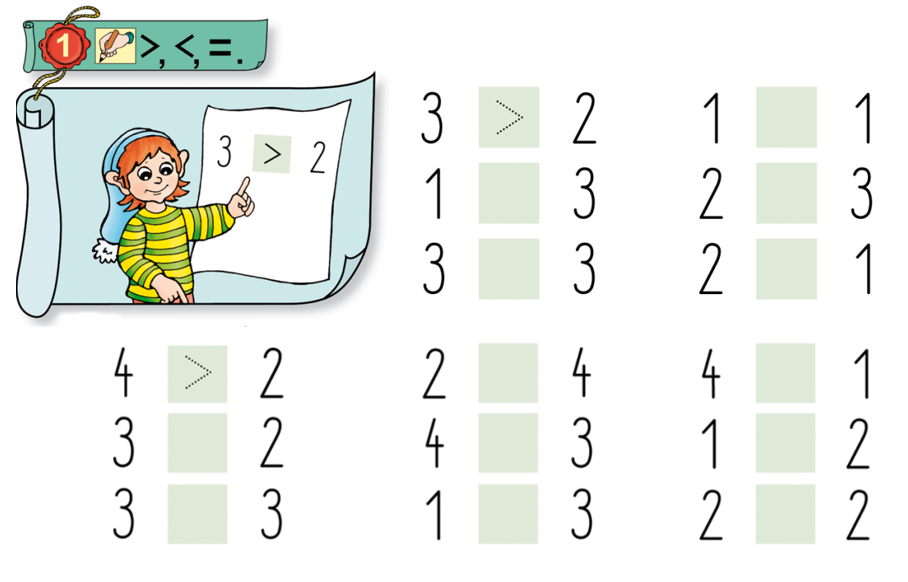 DenPředmětUčivo (pracovní sešit)DÚÚTMOpakování POROVNÁVÁNÍ + znaménka <, >, = (porovnávání čísel na tabuli, kluků a holek v řadách, podle znaménka vhodný počet)Pracovní list s příklady porovnávání vlepený do sešitu MVZORY PS 48/1 a 4 + bludiště ČJSL 16/1-5 - Vyvození písmene N,n        Film o písmenu, čas 1:10:08
https://www.youtube.com/watch?v=dMSQdxUWWoM&t=3353sPísanka 8 – psaní písmene l (polovina stránky)ZČ SL str. 8 - čtení
dokončit písanku str. 8, kdo má,  zhodnotí si ji PRVKalendář – opakování ročního období,  měsíce, dne, počítáme dny do VánocKontrola DÚ – 27/obrázek – co chci v pokojíčkuPS 30 ZIMA – typické počasí, vhodné oblečení, prosincové svátkyPS 31 – Mikuláš   